EXAM QUESTIONS & INSTRUCTIONS ANTHROPOLOGY 3170:  MIDTERM EXAM ANSWER ALL OF THE FOLLOWING QUESTIONS (ANSWER THE ENTIRE QUESTION;NOT JUST PART).  Cite the authors and the notes often and provide examples to illustrate the point you are making.  400 words for each question will suffice—short essays demand that you be concise and stay on point.  Please use a 14-point font.
Tough Guy from Boston's North End - American Tongues episode #9
https://www.youtube.com/watch?v=Kmum-eT4hzM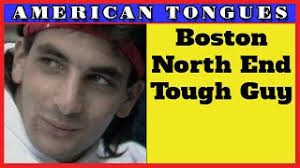 Q1.  The clip from American Tongues, featuring Phillip, the young, Italian American from Boston’s North End neighborhood, contains a great deal of data that can be used to illustrate several aspects of Linguistic Anthropology, including multi-functionality.  Explain in an essay of 400 words. Q2.  The clip from American Tongues, featuring Phillip, the young, Italian American from Boston’s North End neighborhood, contains a great deal of data that can be used to illustrate several aspects of Linguistic Anthropology, including multi-modality.  Explain in an essay of 400 words. Q3.  The clip from American Tongues, featuring Phillip, the young, Italian American from Boston’s North End neighborhood, contains a great deal of data that can be used to illustrate several aspects of Linguistic Anthropology, including communities of practice.  Explain in an essay of 400 words.Q4.  Although the strong version of the Sapir-Whorf Hypothesis (or Axiom) overstates the relationship between language and thought, there is much evidence for so-called “Whorfian Effects.”  Explain using Ahearn, Deutscher, and any examples from the notes that think are applicable.  Length:  400 words   Deutscher article here:  Does Your Language Shape How You Think?
https://www.nytimes.com/2010/08/29/magazine/29language-t.htmlQ5.  Imagine the following scenario:  A Human Resources manager working for a big Texas oil company is hiring workers for a drilling site in Alaska.  Several Athabaskan Indians interviewed for the jobs but none were hired.  What could have gone wrong?  Length:  400 words